Menstrup kro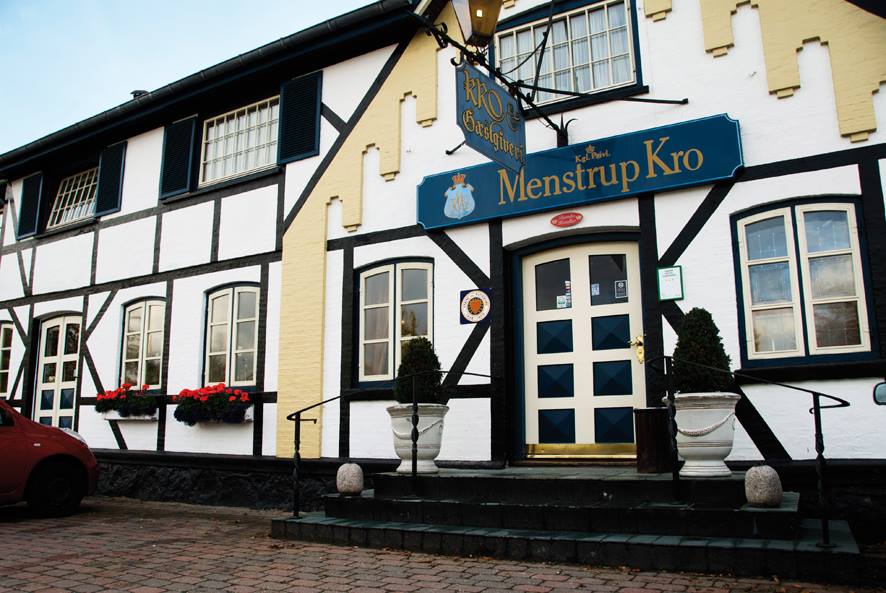 I år går turen til Menstrup kroDet bliver d. 30/9-1/10Vi kører i bus dernedVi spiser frokost i NæstvedFredag aften : revy og middag incl 2 genstande.Lørdag er der lækker morgen buffetDerefter kører vi mod HerlevPris: 1800 kr.Hvis du vil have Enkeltværelse koster det 450 kr. ekstraVi glæder os til en skøn tur sammen med jerTilmelding senest: 16 juniVED TILMELDING BETALES 1000 kr. i Depositum  (Tilmelding er bindende)restbeløb: Skal betales Senest 1. AugustDu kan betale på Mobile pay : 397771 eller på konto nr:Reg.nr:4420 konto: oo11130496Husk at skrive navn og Menstrup kro.Spørgsmål: Du kan kontakte Annette Høfler på 5144 2256